In this document, you will learn how to:Log into Digication and access your ePortfolioAdd Pages/ModulesAdd/Edit Rich Text ModulesCreate a hyperlinkLogging into Digication and Access your ePortfolioYou can access Digication by going to https://stonybrook.digication.com and signing in with your NetID and NetID Password (For NetID help, please visit: http://it.stonybrook.edu/services/netid)Once you log in using your NetID and NetID password, you will be taken to your Digication Home PageClick on the title of the ePortfolio you want to create a hyperlink under “My e-Portfolios”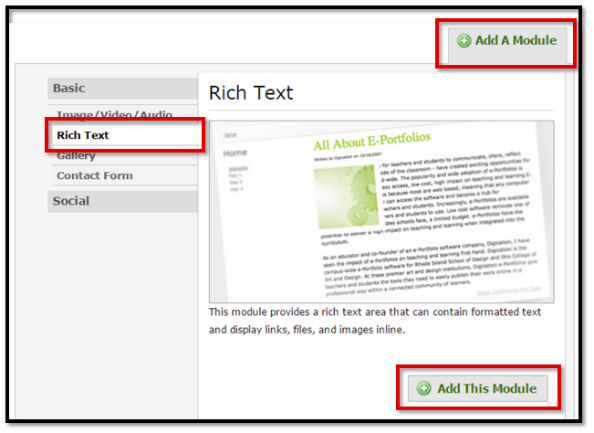 Adding/Editing modulesBefore creating a hyperlink, you must select/create sections (horizontal organizational tabs) and/or pages (vertical organizational tabs). Once you are on the proper page to build content, it’s recommended to use a Rich Text module to create a hyperlink.To create a new Rich Text module click Add A Module, select Rich Text and click Add This ModuleTo edit an existing Rich Text module, click the Edit tab (next to View Text). Create a HyperlinkTo create a hyperlink, there must be an object to select (text or image). When an object is selected, the Hyperlink icons illuminate. You may only test a hyperlink in the view mode.Type text and/or select text.Select the Insert/Edit Link icon.Paste a hyperlink (e.g. Sharing link from a Google Doc) in the Link URL field. Select the Target to “Open Link in a New Window” when sending viewers outside of your eportfolio. “Open Link in the Same Window” should be used for linking within your eportfolio. Title the link for when the mouse hovers over the hyperlink. Click Insert.Click Save Click Publish and confirm the Publish to make any changes viewable to instructors/viewersClick View Text to test hyperlink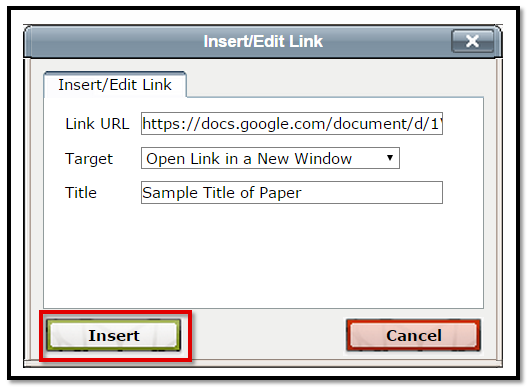 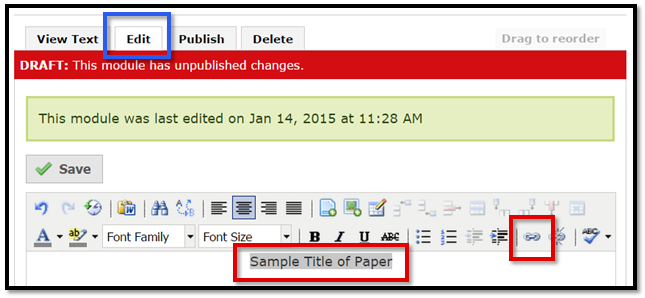 Creating a Hyperlink in DigicationTLT Student Consultant Help Desk(631) 632-9602Stony Brook Universityhelpme@stonybrook.eduChat:  www.stonybrook.edu/helpmeit.stonybrook.edu